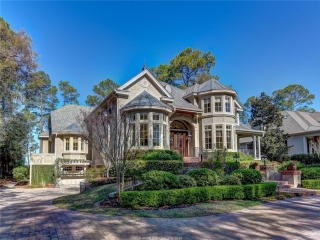 MILLION DOLLAR HOME TOURSATURDAY MARCH 25, 2017$25 INCLUDES TRANSPORTATION AND LUNCH12:00 P.M. LEAVING FROM THE HOTEL LOBBYCONTACT:  DENNIS NELSON TO REGISTERdennishnelson@gmail.com